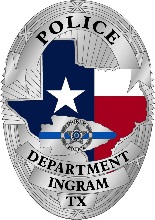 AUTHORIZATION FOR PRIOR EMPLOYER TO RELEASE INFORMATION(Please read the following statements, sign below, and return to the Human Resources office.)I, ___________________________, hereby authorize any investigator or duly accredited representative of Ingram Police Department bearing this release to obtain any information from schools, residential management agents, employers, criminal justice agencies, or individuals, relating to my activities. This information may include, but is not limited to, academic, residential, achievement, performance, attendance, personal history, disciplinary, arrest, and conviction records. I hereby direct you to release such information upon request of the bearer. I understand that the information released is for official use by [employer] and may be disclosed to such third parties as necessary in the fulfillment of official responsibilities.I hereby release any individual, including record custodians, from any and all liability for damages of whatever kind or nature which may at any time result to me on account of compliance, or any attempts to comply, with this authorization.______________________(Applicant's signature)______________________  DATESUBSCRIBED AND SWORN TO BEFORE ME,This ______________ day of _____________________A.D. 20_______ ._____________________________________________							_____________________________________________	Notary Public in and for Kerr                                                                            		County,       